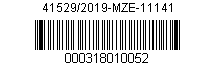 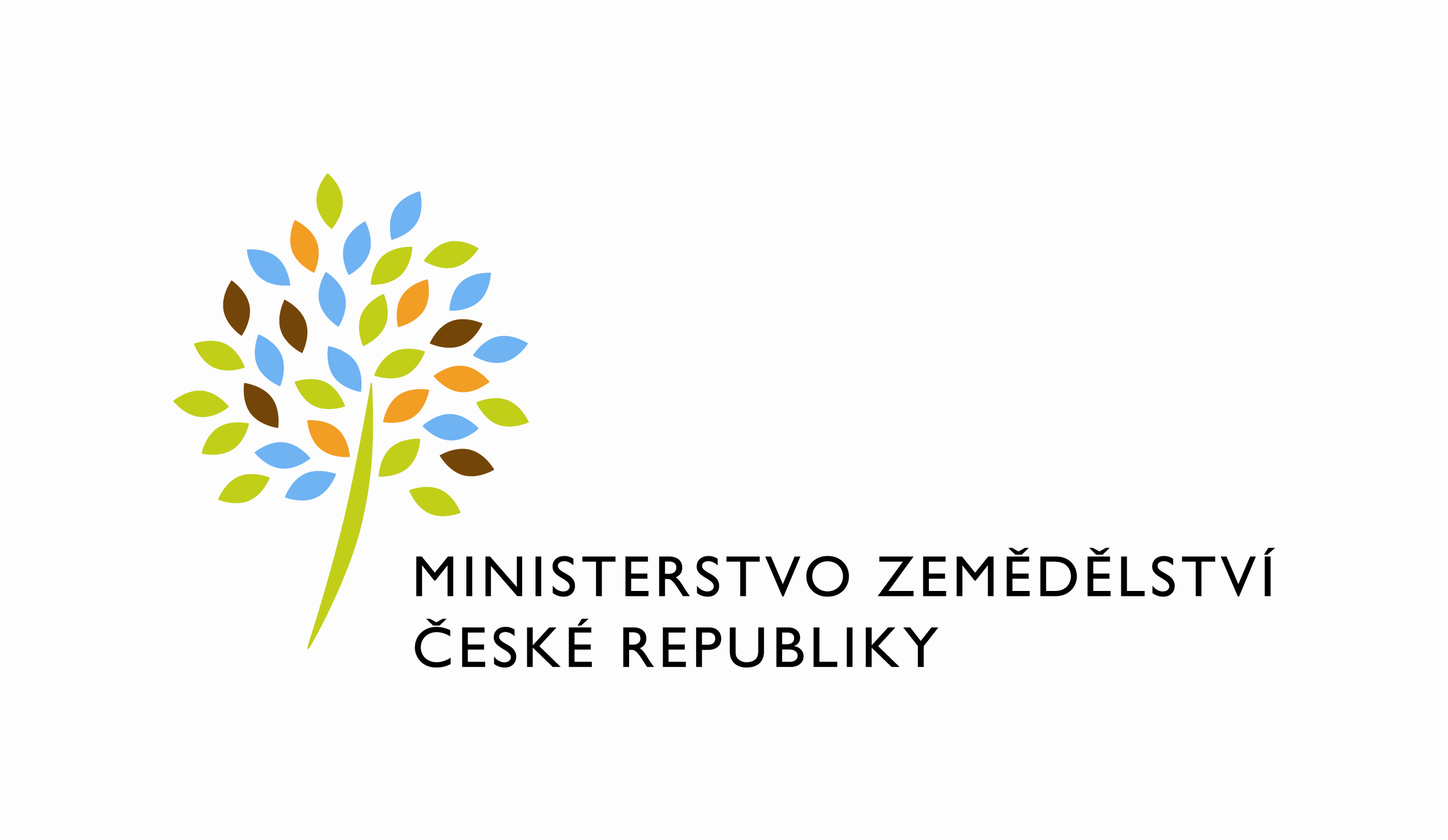  Číslo smlouvy pronajímatele: 1011-2014-121343Číslo dodatku pronajímatele: 1011-2014-121343/3Dodatek  č. 3ke smlouvě o nájmu prostor sloužících k podnikání, kterým se mění v níže uvedeném rozsahu smlouva o nájmu prostor sloužících k podnikání ze dne 9. 10. 2014Česká republika - Ministerstvo zemědělství  se sídlem Těšnov 65/17, Nové Město, 110 00 Praha 1, za kterou právně jedná Mgr. Pavel Brokeš, ředitel odboru vnitřní správy, na základě Organizačního řádu Ministerstva zemědělství v platném znění, IČ: 00020478DIČ: CZ00020478 (v postavení osoby povinné k dani dle § 5 odst. 1 věty druhé a plátce dle§ 6 zákona č. 235/2004 Sb., o dani z přidané hodnoty, ve znění pozdějších předpisů)bankovní spojení: ČNB Praha 1číslo účtu: 19-1226001/0710 - nájem1226001/0710 – službyKontaktní osoba :  Ing. Vlasta Ficková,odborný referent ORSBse sídlem: Tyršova 59, 547 01 Náchodtel : 724 079 514e-mail : vlasta.fickova@mze,.czFakturační adresa : sídlo zaměstnance ORSB(dále jen „pronajímatel“ – na straně jedné)aOkresní agrární  komora  Rychnov nad Kněžnouse sídlem  Jiráskova 1320, 516 01 Rychnov nad Kněžnouzapsaná v obchodním rejstříku vedeném u Krajského soudu v Hradci Královézastoupená  xxxxxxxxxxxxxxxxx, předsedou  OAK RKIČ: 48172863DIČ: CZ48172863, Neplátce DPHbankovní spojení: 6007907-534/2100(dále jen „nájemce“ – na straně druhé)( a oba společně „smluvní strany“)Článek IPředmět dodatkuSmluvní strany uzavírají s odkazem na čl. IX. bod 2) Smlouvy o nájmu prostor sloužících k podnikání v budově ve vlastnictví České republiky s právem hospodaření pro Ministerstvo zemědělství, Jiráskova 1320, 516 01 Rychnov nad Kněžnou, zapsané v katastru nemovitostí na pozemku číslo 1303/4, 1303/5 na listu vlastnictví č. 242, katastrální území Rychnov nad Kněžnou, vedeném Katastrálním úřadem pro Královéhradecký kraj – pracoviště v Rychnově nad Kněžnou uzavřené dne 9. 10 2014, ve znění dodatku č. 1 ze dne 22. 1. 2015, ve znění dodatku č. 2  ze dne 4. 4. 2017 tento dodatek, jehož předmětem je úprava následujícího ujednání smlouvy (dále jen „smlouva“).Článek IIPředmět nájmu1)  Ustanovení Článku II. bod 2) smlouvy se tímto dodatkem vypouští a nahrazuje se textem:Předmětem nájmu upraveného touto smlouvou je nebytový prostor kanceláře č. 231  o výměře 18,15 m2 ve 2. nadzemním podlaží budovy Jiráskova ul. č. p. 1320 včetně movitého majetku č. IM 3200205 – Obraz „Kytice“.Nebytové prostory užívané nájemcem k datu účinnosti 1. 10. 2019 činí celkem 18,15 m2. Při nájmu nebytových prostor bude nájemce užívat i společné prostory budovy včetně                                  odděleného pánského a dámského WC a kuchyňky.Článek IIIZávěrečná ustanoveníTento dodatek vstupuje v platnost dnem podpisu oběma smluvními stranami a sjednává se s účinností od 1. 10. 2019.Ostatní ujednání smlouvy se nemění.Dodatek je vyhotoven ve čtyřech stejnopisech, každý s platností originálu, z nichž pronajímatel i nájemce obdrží po dvou stejnopisech.Smluvní strany prohlašují, že se s tímto dodatkem seznámily a s jeho obsahem souhlasí a na důkaz své svobodné a určité vůle jej podepisují.Nájemce svým podpisem níže potvrzuje, že souhlasí s tím, aby byl uveřejněn obraz tohoto dodatku a dalších dokumentů od tohoto dodatku odvozených, stejně jako obraz smlouvy, od níž je dodatek odvozen, a jejich případných změn (dodatků) a dalších dokumentů od této smlouvy odvozených, včetně metadat požadovaných k uveřejnění dle zákona č. 340/2015 Sb., o registru smluv. Smluvní strany se dohodly, že podklady dle předchozí věty odešle za účelem jejich uveřejnění správci registru smluv pronajímatel. Tím není dotčeno právo nájemce k jejich odeslání.Příloha Dodatku:Příloha č.1 dodatku č. 3 –  Situační plán budovy zobrazující předmět nájmu V Praze dne:   21.8.2019                                          V Rychnově n. Kněžnou dne: 9.9.2019Za pronajímatele:                                                   Za nájemce:    ……………………………………….……             ………………………………..…………….….                                          Česká republika – Ministerstvo zemědělství                     Okresní agrární komora                                                                 Mgr. Pavel Brokeš                                                  xxxxxxxxxxxxxxxxx           ředitel odboru vnitřní správy                                     předseda představenstva                                                                     